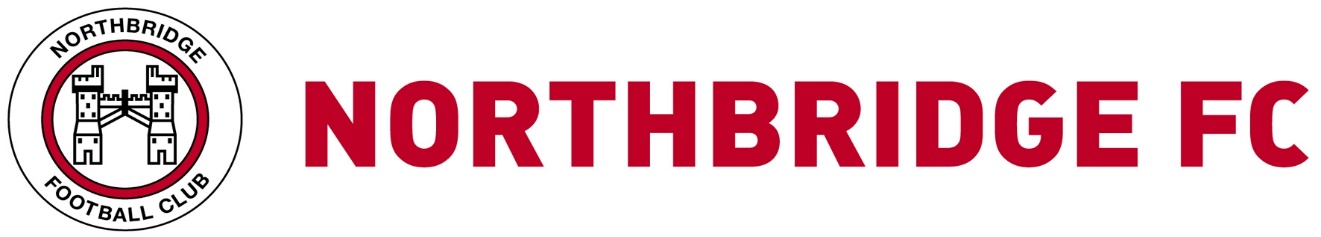 Nomination of Candidate for Election as Member of Northbridge FC Management CommitteeCandidate Name:   ____________________________________Nominated for:	o	President		o	Vice President		o	Secretary		o	Treasurer		o	Ordinary Committee Member	Endorsement by 2 MembersMember 1 Name (please print):Member 1 Signature:							Date:Member 2 Name (please print):Member 2 Signature:							Date:I, ___________________________  consent to be nominated for election to the Northbridge FC Management Committee.Signature: 								Date: